Obec Záchlumí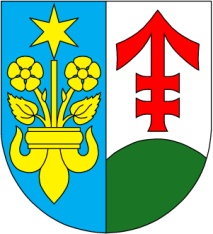 Zasedání zastupitelstva obce č. 30/2014ze dne 11. září  2014 Usnesení  č. 30/2014Zastupitelstvo obce schvaluje:  Jednání dle navrženého programu zasedání.Obecně závaznou vyhlášku č. 4/2014, o místním poplatku ze psů. Obecně závaznou vyhlášku  č. 5/2014, o místním poplatku za lázeňský nebo rekreační pobyt. Obecně závaznou vyhlášku  č. 6/2014, o místním poplatku za užívání veřejného prostranství. Obecně závaznou vyhlášku  č. 7/2014, o poplatku za komunální odpad.Dodatek č. 1/2014 Smlouvy o pronájmu a provozování veřejného vodovodu, kanalizace a ČOV v obci Záchlumí ze dne 31.12.2003, ve znění pozdějších dodatků, s firmou ČEVAK a.s., České Budějovice.Prodej pozemku p. č. 273/1 po částech a v souladu s podmínkami uvedenými v tomto zápisu. při prodeji částí p. p. č. 273/1 Kupní smlouvy č. 2/2014, 3/2014 a 4/2014 (viz zápis).Rozpočtové opatření č. 9/2014 (viz příloha zápisu).Uzavření  Dodatku č. 1 ke kupní smlouvě ze dne 25.11.2010 s firmou STOREAL, a.s., Dolní Břežany.Uzavření  Smlouvy o uzavření budoucí smlouvy o zřízení věcného břemene – služebnosti a smlouvu o právu provést stavbu č. IV-12-0009553/VB1 „Záchlumí, SO 38 RD, kVN+NN,TS“ s firmou ČEZ Distribuce, a.s., Děčín.Vytvoření 1,125 nových pracovních míst pro obec Záchlumí v souladu s požadavky dotace Programu rozvoje venkova na projekt „Zlepšení občanského vybavení obce rekonstrukcí chátrajícího objektu na multifunkční dům“ (viz zápis).Zastupitelstvo obce bere na vědomí:Kontrolu usnesení.Nově vydaný Řád veřejného pohřebiště.  Rozpočtové opatření č. 7/2014 a 8/2014 (viz příloha zápisu). Ukončení práce kronikářky obce k 31.12.2014.   Vypracováno dne:  18.9.2014  Starostka:  Šárka Trávníčková       Ověřili:     Dagmar Bocanová                         František Štrobl